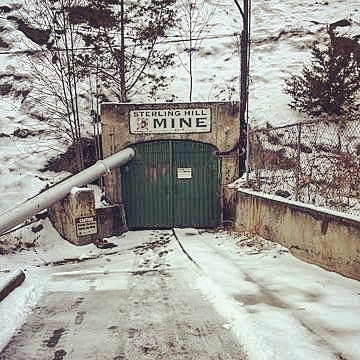 Sterling Hill Mining MuseumJanuary 18th – January 20thCost: $40Cabin Camping. No tents needed!Troop FeedCome out and see the Sterling Hill Mining Museum. This weekend trip will consist of a 2 hour guided walking tour of the Sterling Hill Mine. We will see what mining operations were like in the 1830’s and find out why this area is known as the “Fluorescent Mineral Capital of the World”. After the tour there is an opportunity to do your own fluorescent mineral collecting in the Mine Run Dump* (additional cost applies)Optional Mineral Collecting:$5.00 Admission for mineral collecting area
$2.00 per lb of rock taken
Must bring your own hammer
Must wear closed-toe shoesA new pay option is available. Pay with   Just download the app and setup an account.  Send payments to the troop treasurer Brian Dutill @ Brian-Dutill-1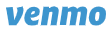 Contact Jared Snyder (Snyder.Jared@gmail.com) or                Chris Marks (christophermarks2@gmail.com) with questions.Scout(s)Scout(s)Scout(s)Scout(s)ScouterScouterScouterScouterAble to DriveNumber of seatbeltsMineral Collecting?Mineral Collecting?Mineral Collecting?Mineral Collecting?